Wirtualna galeria prac plastycznych uczniów kl.VITemat: „Przedmiot”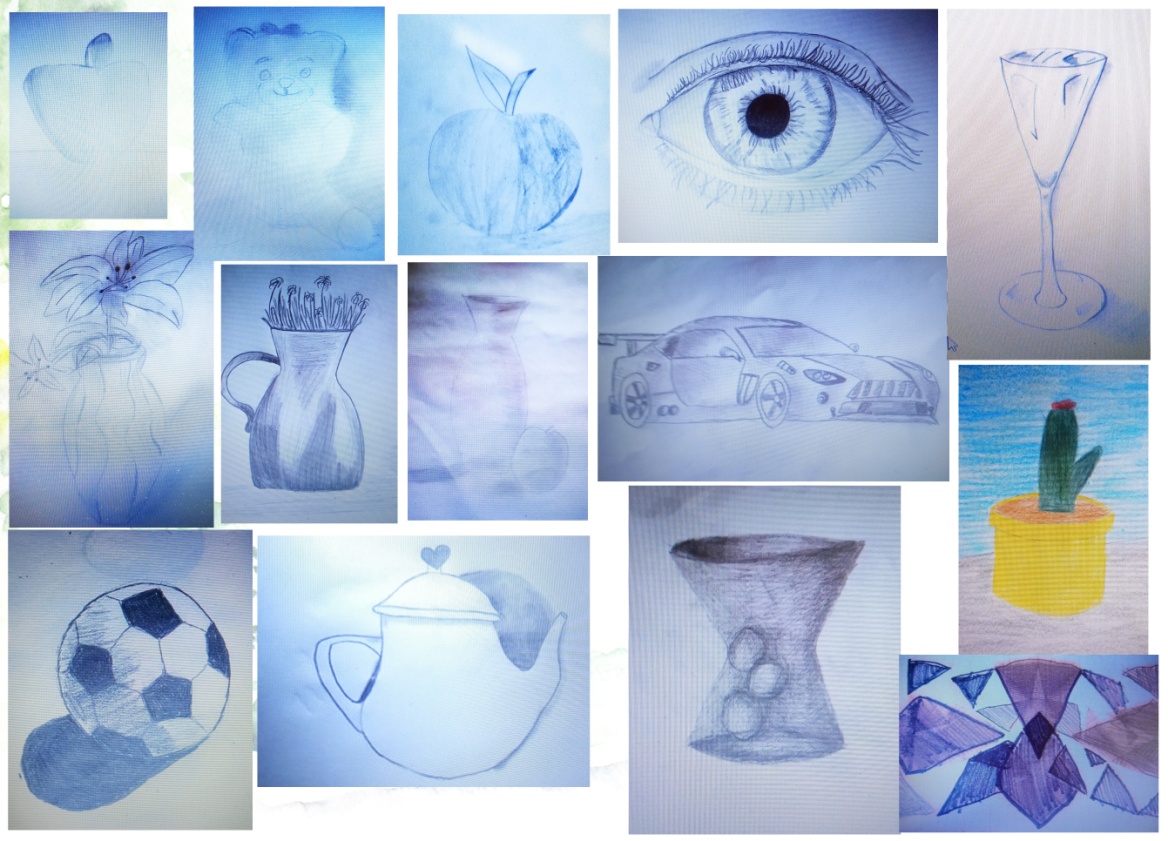 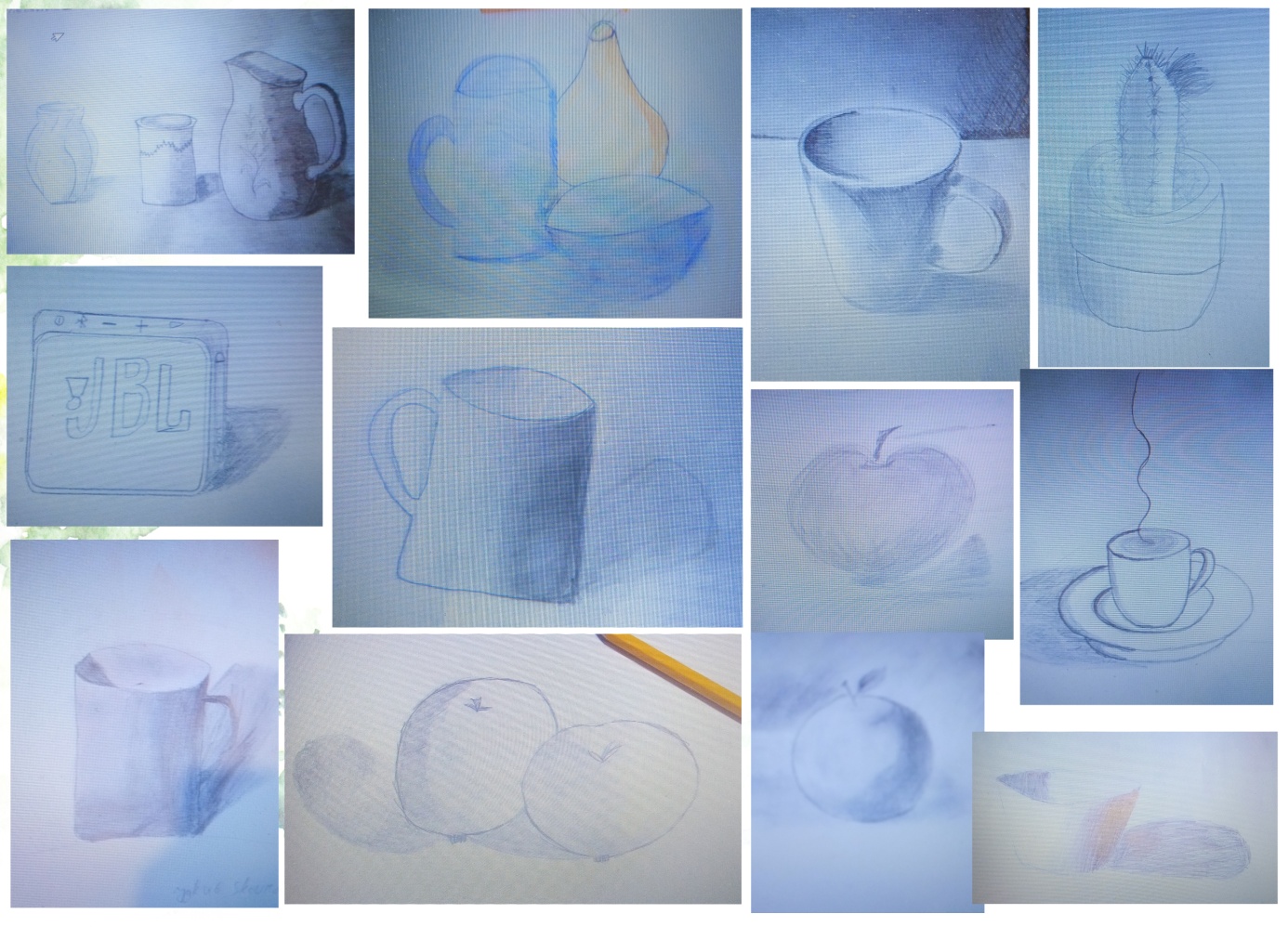 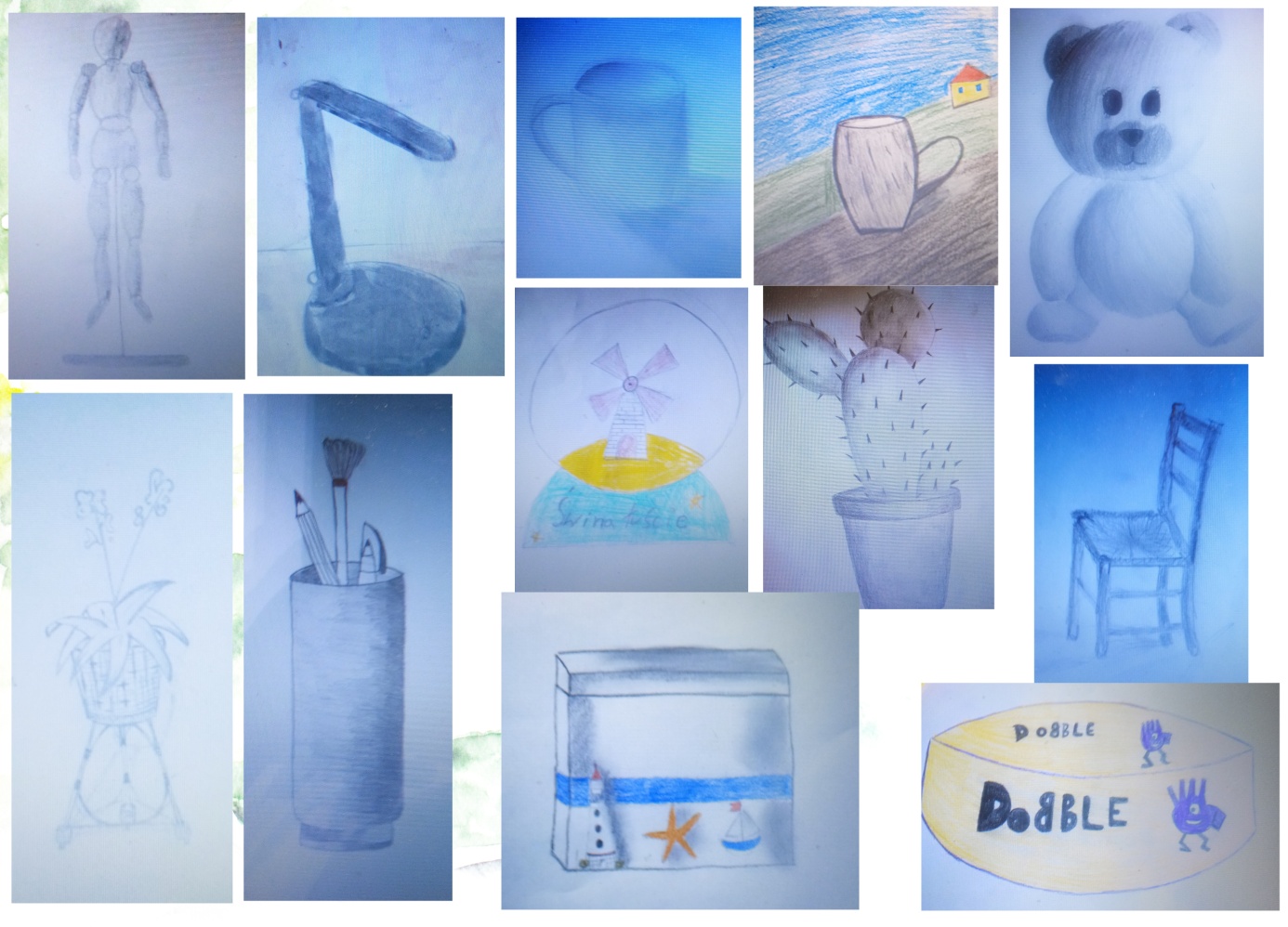 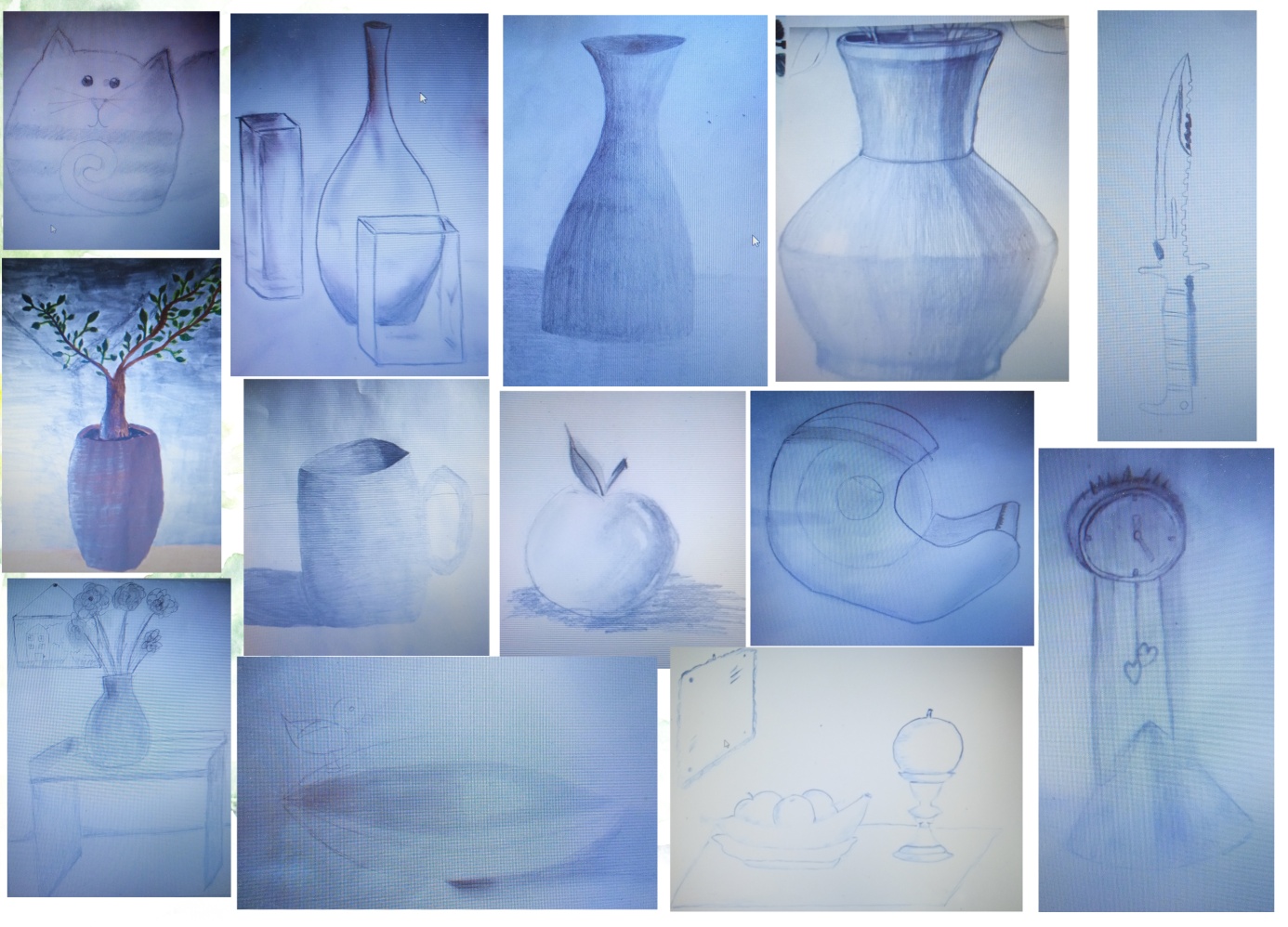 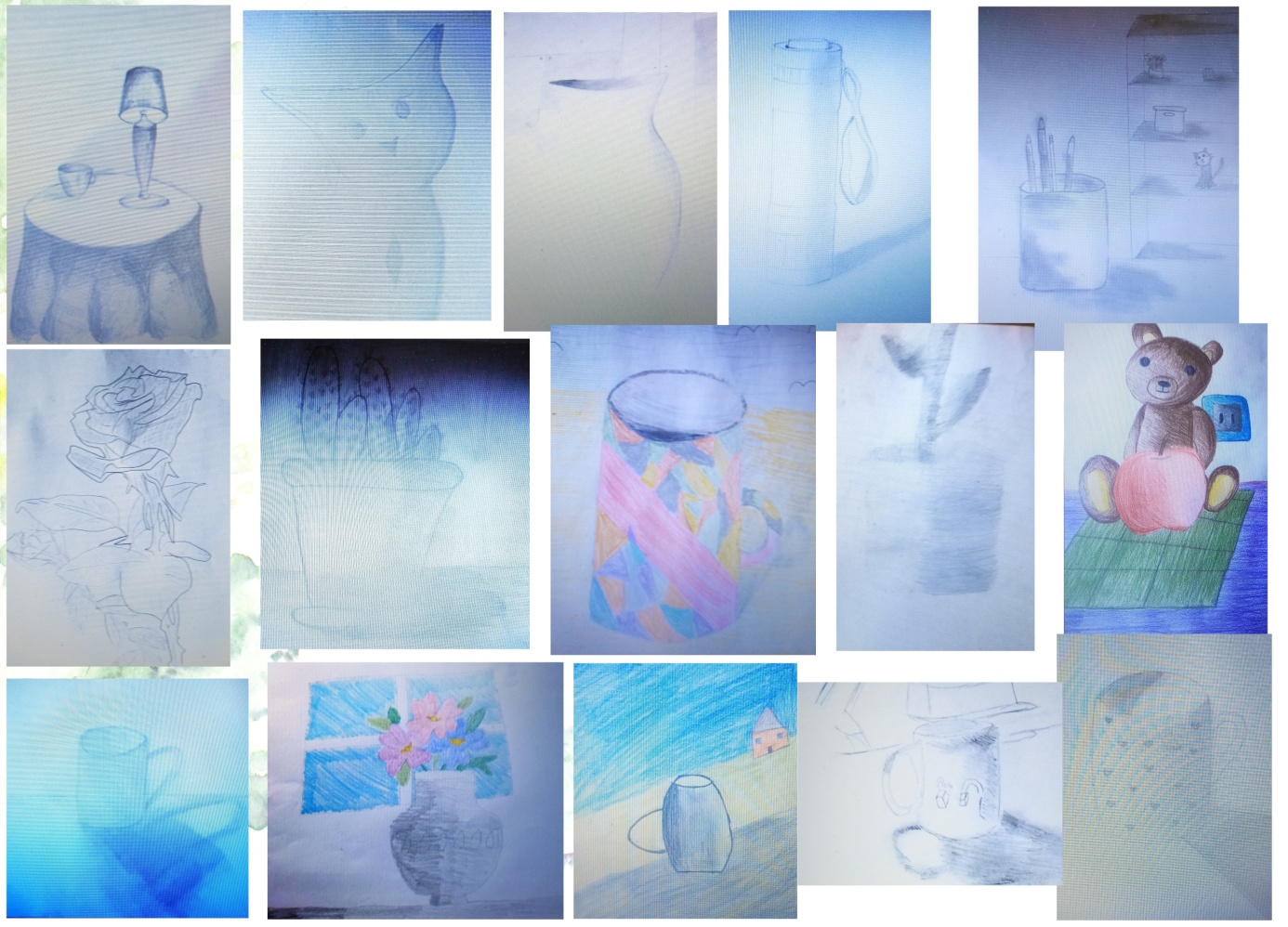 